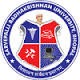 SARVEPALLI RADHAKRISHNAN UNIVERSITY, BHOPAL             TIMETABLE(OFFLINE)                      EXAMINATION MARCH - 2022Time: - 11:00 AM to 02:00 PML.L.B. I SEM (Regular)BA L.L.B. (HONS) I SEM (Regular)	Time: - 11:00 AM to 02:00 PM NOTE: - For Practical/Viva contact to your respective department. Candidate should note the dates & sequence of question paper very carefully.Examination Controller21/03/2022Monday23/03/2022Wednesday24/03/2022Thursday25/03/2022Friday26/03/2022Saturday28/03/2022MondayLLB-105LLB-102LLB-103LLB-104LLB-106Family Law-I (Hindu Law)LLB-101Law of Crime-I (IPC)Law of Torts Including M.V. Accident & Consumer Protection LawsHuman Rights & International LawLaw of Contracts -ILand Laws in MP21/03/2022Monday23/03/2022Wednesday24/03/2022Thursday25/03/2022Friday26/03/2022Saturday28/03/2022MondayBAL-101BAL-102BAL-105 (A)BAL-104BAL-106 (A)BAL-103English- I (Grammar and Usage, Vocabulary and Communication Skills)Political Science - I (Major)Law of Torts Including MV Accident & Consumer Protection LawsEconomics - I (Minor)Law of Contracts - I (General Principle)History - I (Minor)